Історія УкраїниКлас 8Дата 31.03.2020Тема Гетьманщина в часи Івана МазепиМета урокуФормування ключових компетентностейПредметна компетентність: вчити характеризувати політичне життя     Гетьманщини; пояснювати поняття і терміни;  Коломацькі статті, меценат, бунчукові та значкові товариші, визначати причини  та наслідки активності козацтва в морських і суходільних походах .Мовленнєва компетентність: вчити будувати коротку зв’язну розповідь,  характеризуючи джерела інформації; спілкуватися державною мовою;Логічна компетентність: використовуючи різні види джерел формувати вміння утворювати логічні пари; зіставляти окремі історичні події з наявними історичними джерелами;Інформаційна компетентність: розвивати навички роботи з джерелами інформації; складаючи таблиціПросторова компетентність: навчитись прокладати маршрути морських і суходільних походів козаків у  Кримське ханство, Османську імперію.Аксіологічна компетентність:  порівнювати й оцінювати факти та діяльність історичних осіб з позиції загальнолюдських та національних цінностей, визначати власну позицію щодо суперечливих питань історії;Громадянська компетентність: прищеплювати шанобливе ставлення до славного минулого нашого народу, повагу до інших;Соціальна компетентність: розвивати навички  роботи в парах.Хронологічна : співвідносити історичні події, явища з періодамиОчікувані результати: після уроку учні зможутьхарактеризувати політичне становище Гетьманщини наприкінці XVII- на початку XVIIІ ст.;працювати з картою,  аналізувати події пов’язані з Мазепою;працювати із різними джерелами, висловлювати свою думку і поважати думки інших;порівнювати однотипні процеси і явища ;проявляти толерантність до історичних осіб.Тип уроку. КомбінованийМетоди. Індивідуальні, колективні, груповіПрийоми. Чиста дошка, хмара слів, «Хто вони?», робота з різними джерелами інформації, аналіз проблемиХід урокуЕтап урокуХідЗмістова лініяКомпетентністьАктуалізаціяопорнихзнаньІсторичні загадки  Хто вони?1.Гетьман, студент, чернець – хто він? ( Ю.Хмельницький).2.Його так любили люди, що змалювали на іконах ( Б.Хмельницький).3.Його називали «Сонце Руїни» ( П.Дорошенко).4.З його іменем пов'язане підписання Гадяцької угоди, а також Конотопська битва ( І.Виговський).5.Його правнучка була дружиною О.С.Пушкіна ( П.Дорошенко).5.Його призначив гетьманом московський цар, але від його ж руки він із двома синами загинули в Сибіру ( І.Самойлович).6.Найвідоміший кошовий отаман, якого татари називали «шайтаном» ( І.Сірко).Співвіднесіть дати з подіями1658           Конотопські статті.                  І.Самойлович.1659           Вічний мир.1667           Чорна рада.1669           Глухівські статті.                    Д Многогрішний.1663       Андрусівська угода.1686       Переяславські статті.              Ю.Хмельницький.1672         Гадяцька угода.                  І.Виговський.ЛогічнаХронологічнаМотивація навчальної діяльностіІван Мазепа – колоритна фігура в українській історії. Він викликав різноманітні емоції у оточуючих при житті та великі розбіжності при оцінюванні вкладу в історію батьківщини у нащадків. Вороги його сприймали як зрадника та небезпеч-ного політика, прихильники відзначали велике прагнення гетьмана до процвітання рідної землі. Далекоглядний дипломат та мудрий полководець,  поліглот та людина, закохана в мистецтво, символ прагнення до свободи – все це про відомого гетьмана України – Івана Мазепу. Історія досі не може дати однозначну оцінку діяльності гетьмана: дехто вважає його зрадником, інші – патріотом країни. І сьогодні ми з вами на уроці також звернемось до цього запитання.  А для цього ми повинні заглянути у нашу історію і дослідити діяльність гетьмана І. Мазепи. 	На дошці записана проблема уроку: «Іван Мазепа – це патріот своєї держави, чи зрадник українського народу».Грома-дянськавідпові-дальністьГромадянська,мовленнєваОголошення теми, очікуваних результатів і плану урокуПлан:1.Коломацькі статті 1687 року.2.Іван Мазепа – історичний портрет.3.Внутрішня і зовнішня політика гетьмана.Вивчення нового матріалуУ 1687 році гетьманом Лівобережної України став І.Мазепа. Робота з підручником. Відкриваємо підручник на стор.198. Чиста дошка1.В якому році і за яких обставин гетьманом став Іван Мазепа?2.Які заходи проводив Іван Мазепа для забезпечення стабільності в Гетьманщині?3.Хто такі бунчукові та значкові товариші?Своє правління  розпочав як політик проросійської орієнтації.Про це свідчать підписані ним Коломацькі статті, які регламентували українсько – російські відносини. Наприкінці 1687 року на річці Коломак ( учні знаходять це місце на карті) отаборилося україн-ське і російське військо після невда-лого Кримського походу, де й  були підписані дані статті. Ознайомтеся в парах з умовами цих статей і спробуйте дати їм оцінку.         Коломацькі статті 1687 р.1.Значно розширювалась російська присутність в Україні та обмежувалася козацька автономія.2.Гетьман не мав права без царського указу зміщувати з посад козацьку старшину.3.У Батурині при гетьмані розташовувався московський стрілецький полк.4.Війську Запорізькому заборонялося зноситися з чужоземними державами, вести торгівлю з Кримом.5.Козацька верхівка мала сприяти українсько – російським шлюбам.6.Стверджувалося, що « Малоросій-ський край» є частиною «их царського Пресветлого Величества».  Отже, Коломацькі статті закріплю-вали автономію України у значно обмеженому вигляді та розширювали російську присутність.    Погляньте на цей портрет і давайте опишемо його зовнішність ( діти описують І.Мазепу).Робота з візуальними джереламиМазепа обрав політичний принцип діяльності:                                                         «Вміти змінювати шкуру лева, що примушує тремтіти вовка».Щоб зрозуміти цю фразу ми маємо визначити зовнішню та внутрішню політику гетьмана. Самостійна робота за підручником.Внутрішня політикаЗовнішня політикаРобота в парахЗараз я пропоную опрацювати різні джерела, які допоможуть розв'язати проблему нашого уроку. (Учні працюють над роздатковим матеріалом, роблять відповідні висновки).Документ 1. З промови Івана Мазепи перед Запорізьким військом 26 березня 1708р.«…Бог мені свідок, що, віддаючись у руки шведського короля, я роблю це не з легковажності і не з приватних інтересів для себе, а з любові до вітчизни. У мене немає ні жінки, ні дітей: я міг би податися в Польщу або будь-куди й спокійно перебувати там решту днів мого життя; але, управляючи стільки часу Україною із дбалістю і відданістю, наскільки вистачило мені здібностей, я за обов'язком честі та сердечної любові не можу, згорнувши руки, лишити цей край на свавільство неправедного гнобителя. Мені добре відомо, що цар має намір пересилити нас усіх в інший край, а вас, запорожці, всіх обернути в драгунів і ваші житла зруйнувати дощенту…Я вважаю за свій обов'язок удатися до шведського короля і сподіваюся, що Бог, який убезпечив нас, допоможе нам скинути з себе ганебне ярмо». Документ 2. Заголовки тогочасних французьких газет про події на українських землях.„Жахлива різанина"„Жінки і діти на вістрях шабель"„Уся Україна купається в крові"„Меншиков уживає московського варварства" Документ 3.  Опис біографа Карла XII Адлерфельта про знищення Батурина - тогочасної столиці Гетьманщини.«Цар, прагнучи помститися Мазепі, проти якого опублікував грізний маніфест, наказав Меншикову негайно заатакувати його столицю, поки шведи не прибули на допомогу. Меншиков напав на неї та здобув її. Потім дав наказ вимордувати всіх без огляду на вік чи стать... Рівно ж по-варварському сплюндрував і спалив усе місто та млини.»Додаток 4. 29-30 жовтня 1708 р. між українцями та Карлом XII було укладено договір.Договір передбачав таке: „Україна має бути незалежною та вільною; всі загарбані Московією землі, що колись належали „руському" народові, мають бути повернені Українському князівству; шведський король зобов'язаний захищати країну від усіх ворогів... шведський король не має права претендувати на титул князя чи командувача збройних сил князівства; для стратегічних потреб шведське військо може займати п'ять українських міст".Грома-дянськавідпові-дальністьЗдоров’яі безпекаПідприєм-ливість і фінанси-ва грамот-ністьГрома-дянськавідпові-дальністьІнформаційнаПростороваСоціальнаАксіологічнаІнформаційнаАксіологічнаСоціальнаЗакріплення вивченого матеріалуУчні відповідають на проблемне питання уроку: « Іван Мазепа – це патріот своєї держави, чи зрадник українського народу».Виберіть слова які стосуються Мазепи і поясніть  вибір.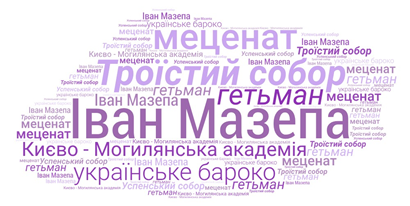 Громадянська ЛогічнаПідсумок урокуЯк вислів  М.С.Грушевського стосується нашого уроку «Суспільство, що має віру в себе, мусить мати і відвагу глянути на неприкрашену правду свого минулого, щоб зачерпнути в ній не зневіру, а силу».АксіологічнаОцінюванняСамооцінка з коригуваннямСоціальнаДомашнєзавданняОпрацювати матеріал у підручникуСкласти кросворд